ТАРИФЫвознаграждения за услуги,предоставляемые физическим лицам(по операциям в валюте Российской Федерации)* Сумма складывается из денежных средств, поступивших на счет одним и/или несколькими переводами в течение одного дня от одного и того же физического лица или одного и того же юридического лица (индивидуального предпринимателя).Примечания: Плата за услуги может не взиматься, в случае оплаты услуг АО БАНК «Ермак» третьими лицами или в соответствии с действующим законодательством РФ.АО БАНК «Ермак» оставляет за собой право изменять тарифные ставки для каждой конкретной операции в случае заключения Соглашения между Банком и Клиентом.Суточный лимит по операциям, проводимым по системе «Faktura.ru» - 100 000,00 рублей.*** Переводы, осуществляемые в рамках «Программ АО БАНК «ЕРМАК» «Жилищное ипотечное кредитование физических лиц» работниками Банка и работниками АО «Черногорэнерго» - бесплатноПриложение №1к тарифам вознаграждения за услуги, предоставляемые физическим лицам (по операциям в валюте Российской Федерации)Размеры комиссионного вознаграждения за переводы осуществляемые по системе «Город»,указанные в п 4.3.2. Тарифов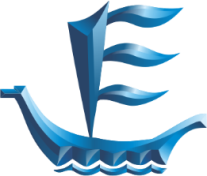 Основан в 1992г.лицензия Банка России№1809 от 26.12.2018 г.АО БАНК «Ермак»УТВЕРЖДЕНОПравлением АО БАНК «Ермак»Протокол от 20.11.2023 года Председатель Правления АО БАНК «Ермак»___________________М.Ф. МарголинВводятся в действие с 11.12.2023 года№ п/пНаименование услугТарифТарифУсловия и срокОплаты1.Обслуживание срочного вкладаОбслуживание срочного вкладаОбслуживание срочного вкладаОбслуживание срочного вклада1.1.Открытие срочного вклада БесплатноБесплатно1.2.Зачисление на счет срочного вклада поступивших денежных средств:1.2.1.наличнымиБесплатноБесплатно1.2.2.в качестве сумм процентов в рамках условий договора срочного вклада, заключенного с АО БАНК «Ермак»БесплатноБесплатно1.2.3.с иных счетов Клиента, открытых в АО БАНК «Ермак» БесплатноБесплатно1.3.Выдача наличных денежных средств со счета срочного вкладаВыдача наличных денежных средств со счета срочного вкладаВыдача наличных денежных средств со счета срочного вкладаВыдача наличных денежных средств со счета срочного вклада1.3.1.Выдача денежных средств со срочного вклада, поступивших на счет наличнымиБесплатноБесплатно1.3.2.Выдача денежных средств со счета срочного вклада, поступивших на счет безналичным путем  и находившихся на срочном счете менее 30 календарных дней10% от суммы10% от суммыВ день выдачи денежных средств.1.3.3.Выдача денежных средств со счета срочного вклада, поступивших на счет безналичным путем и находившихся на срочном счете 30 и более календарных днейБесплатноБесплатно2.Обслуживание вклада «до востребования»Обслуживание вклада «до востребования»Обслуживание вклада «до востребования»Обслуживание вклада «до востребования»2.1.Открытие вклада «до востребования»БесплатноБесплатно2.2.Ведение счета вклада «до востребования» при отсутствии операций более 2-х лет.500 рублей, но не более остатка денежных средств на счете500 рублей, но не более остатка денежных средств на счетеЕжемесячно2.3.Зачисление на счет вклада «до востребования» поступивших денежных средств: 2.3.1.НаличнымиБесплатноБесплатно2.3.2.от физических лиц, юридических лиц или индивидуальных предпринимателей (за исключением зачислений, указанных в п.п. 2.3.3.-2.3.11.Тарифов) с общей суммы зачислений в течение календарного месяца:до 600 000,00 рублей (включительно)*2% от суммы2% от суммыВ день оказания услуги.Плата за услуги не взимается при сумме платежа менее 100 рублей.с 600 000,01 рублей до 3 000 000 рублей (включительно)*4% от суммы4% от суммыВ день оказания услуги.Плата за услуги не взимается при сумме платежа менее 100 рублей.с 3 000 000,01 рублей до 5 000 000 рублей (включительно)*6% от суммы6% от суммыВ день оказания услуги.Плата за услуги не взимается при сумме платежа менее 100 рублей.свыше 5 000 000,00 рублей* 10% от суммы10% от суммыВ день оказания услуги.Плата за услуги не взимается при сумме платежа менее 100 рублей.2.3.3.в качестве сумм процентов в рамках условий договора вклада, заключенного Клиентом с АО БАНК «Ермак»БесплатноБесплатно2.3.4.по кредитному договору, заключенному Клиентом с АО БАНК «Ермак» БесплатноБесплатно2.3.5.с иных счетов Клиента, открытых в АО БАНК «Ермак» (кроме счетов индивидуальных предпринимателей) БесплатноБесплатно2.3.6.в качестве возврата денежного перевода, отправленного Клиентом из АО БАНК «Ермак»БесплатноБесплатно2.3.7.в качестве дивидендов со счетов, открытых в АО БАНК «Ермак»БесплатноБесплатно2.3.8.в рамках договоров на обслуживание по зарплатным проектам, заключенным с АО БАНК «Ермак»БесплатноБесплатно2.3.9.в качестве оплаты за оказанные услуги и проведенные работы от АО БАНК «Ермак»БесплатноБесплатно2.3.10.по договору купли-продажи ценных бумаг, заключенному Клиентом с АО БАНК «Ермак» или при зачислении средств от погашения векселя АО БАНК «Ермак»1% от суммы1% от суммыВ день оказания услуги.2.3.11.безналичным путем от Фонда социального страхования РФ, от Федеральной налоговой службы РФБесплатноБесплатно2.4.Выдача наличных денежных средств со счета вклада «до востребования»БесплатноБесплатно3.Обслуживание номинального счета, открываемого опекуну (попечителю)3.1.Открытие номинального счетаБесплатноБесплатно3.2.Зачисление на номинальный счет поступивших денежных средств0,5% от суммы0,5% от суммыВ день оказания услуги3.3.Выдача наличных денежных средств с номинального счетаБесплатноБесплатно3.4.Переводы, осуществляемые  с номинального счетаБесплатноБесплатно4.Переводы, осуществляемые со счета вклада «до востребования» и без открытия банковского счетаПереводы, осуществляемые со счета вклада «до востребования» и без открытия банковского счетаПереводы, осуществляемые со счета вклада «до востребования» и без открытия банковского счетаПереводы, осуществляемые со счета вклада «до востребования» и без открытия банковского счета4.1.Переводы, осуществляемые в пределах АО БАНК «Ермак», кроме указанных в п.4.3. Тарифов:Переводы, осуществляемые в пределах АО БАНК «Ермак», кроме указанных в п.4.3. Тарифов:4.1.1.в пользу третьих лицв пользу третьих лиц1,5% от суммы, но не менее 50,00 рублей, и не более 1000,00 рублейВ день оказания услуги за каждый перевод. 4.1.2в пользу Нижневартовского городского общества слепыхв пользу Нижневартовского городского общества слепыхБесплатно4.1.3.на собственные счета Клиента (в том числе счета пластиковых карт, текущие счета, счета срочных вкладов)на собственные счета Клиента (в том числе счета пластиковых карт, текущие счета, счета срочных вкладов)Бесплатно4.1.4.в погашение обязательств по кредитным договорам, заключенным с АО БАНК «Ермак»в погашение обязательств по кредитным договорам, заключенным с АО БАНК «Ермак»Бесплатно4.1.5.по распоряжению, направленному по системе «Faktura.ru»по распоряжению, направленному по системе «Faktura.ru»Бесплатно4.2.Переводы, осуществляемые в другие кредитные организации и в подразделения Банка России, кроме указанных в п.4.3. Тарифов:Переводы, осуществляемые в другие кредитные организации и в подразделения Банка России, кроме указанных в п.4.3. Тарифов:4.2.1.клиентам других кредитных организаций, находящихся в Российской Федерации:клиентам других кредитных организаций, находящихся в Российской Федерации:4.2.1.при сумме перевода не более 100,00 рублейпри сумме перевода не более 100,00 рублей20,00 рублейВ день оказания услуги за каждый перевод4.2.1.при сумме перевода более 100,00 рублейпри сумме перевода более 100,00 рублей1,5 % от суммы,но не менее 50,00 рублей, и не более4000,00 рублейВ день оказания услуги за каждый перевод4.2.1.при переводе в пользу ООО «Нижневартовские коммунальные системы» участниками ВОВ и инвалидами при переводе в пользу ООО «Нижневартовские коммунальные системы» участниками ВОВ и инвалидами 1,5% от суммы,мин.20 руб.В день оказания услуги за каждый перевод4.2.2.клиентам других кредитных организаций, находящихся за пределами Российской Федерацииклиентам других кредитных организаций, находящихся за пределами Российской Федерации4.2.2.при сумме перевода не более 100,00 рублейпри сумме перевода не более 100,00 рублей20,00 рублейВ день оказания услуги за каждый перевод4.2.2.при сумме перевода более 100,00 рублейпри сумме перевода более 100,00 рублей4 % от суммы,но не менее 150,00 рублей, и не более8000,00 рублейВ день оказания услуги за каждый перевод4.2.3.по системам денежных экспресс-переводов («Золотая Корона» и аналогичные)по системам денежных экспресс-переводов («Золотая Корона» и аналогичные)По тарифам соответствующих системВ день оказания услуги за каждый перевод4.2.4.по распоряжению, направленному по системе «Faktura.ru»по распоряжению, направленному по системе «Faktura.ru»30,00 рублейВ день оказания услуги за каждый перевод4.2.5.Родительская плата за детские сады, плата за услуги дополнительного образования детей в школах, лицеях, гимназии, спортивных учреждениях, центрах детского творчества, детских школах искусствПитание сотрудников детских дошкольных учрежденийРодительская плата за детские сады, плата за услуги дополнительного образования детей в школах, лицеях, гимназии, спортивных учреждениях, центрах детского творчества, детских школах искусствПитание сотрудников детских дошкольных учреждений1% от суммы.мин. 50,00 руб.В день оказания услуги за каждый перевод4.3.Переводы, осуществляемые по системе «Город» (коммунальные и иные платежи) (в том числе по системе «Faktura.ru»:Переводы, осуществляемые по системе «Город» (коммунальные и иные платежи) (в том числе по системе «Faktura.ru»:4.3.1.В пользу поставщиков услуг, кроме поставщиков, указанных в п.4.3.2. Тарифов.В пользу поставщиков услуг, кроме поставщиков, указанных в п.4.3.2. Тарифов.Бесплатно4.3.2.В пользу поставщиков услуг, указанных в  Приложении № 1 к Тарифам.В пользу поставщиков услуг, указанных в  Приложении № 1 к Тарифам.Согласно Приложения №1В день оказания услуги за каждый перевод4.4.Переводы, осуществляемые в рамках «Программ АО БАНК «ЕРМАК» «Жилищное ипотечное кредитование физических лиц» и «Рефинансирование ипотеки»Переводы, осуществляемые в рамках «Программ АО БАНК «ЕРМАК» «Жилищное ипотечное кредитование физических лиц» и «Рефинансирование ипотеки»Бесплатно5.Переводы по целевому назначению денежных средств, поступивших на счет физического лица по кредитному договору, заключенному с АО БАНК «Ермак»Переводы по целевому назначению денежных средств, поступивших на счет физического лица по кредитному договору, заключенному с АО БАНК «Ермак»Бесплатно6.Переводы налогов, сборов, пеней и штрафов в бюджетную систему Российской ФедерацииПереводы налогов, сборов, пеней и штрафов в бюджетную систему Российской ФедерацииБесплатно7.Заполнение бланка заявления на перевод за исключением переводов указанных в п.4-5 Тарифов:Заполнение бланка заявления на перевод за исключением переводов указанных в п.4-5 Тарифов:60,00 рублей,в т.ч. НДСВ день оказания услуги за каждый бланк8.Выдача дополнительного экземпляра, дубликата, копии платежного документа по требованию плательщика:Выдача дополнительного экземпляра, дубликата, копии платежного документа по требованию плательщика:8.в день совершения операции в день совершения операции 50,00 рублейВ день оказания услуги 8.в другие дни в другие дни 150,00 рублей9Выдача выписки по платежам за период Выдача выписки по платежам за период 200,00 рублейВ день оказания услуги 10Выдача выписок и справок ОВЭДВыдача выписок и справок ОВЭД200,00 рублейВ день оказания услуги 11.Выдача дубликата (копии) документов со счетов, выписок со счета вклада «до востребования» в день внесения средств на счет, справок по вкладамВыдача дубликата (копии) документов со счетов, выписок со счета вклада «до востребования» в день внесения средств на счет, справок по вкладам200,00 рублейВ день оказания услуги12.Изменение реквизитов платежа (ФИО плательщика),  направление запросов о прохождении платежа по заявлению Клиента (в том числе по экспресс-переводам «Золотая Корона» и аналогичным)Изменение реквизитов платежа (ФИО плательщика),  направление запросов о прохождении платежа по заявлению Клиента (в том числе по экспресс-переводам «Золотая Корона» и аналогичным)200,00 рублейВ день оказания услуги13.Пересчет и проверка подлинности банкнотПересчет и проверка подлинности банкнот0,15% от суммыВ день оказания услуги14.Размен банкнот Банка России, монеты Банка России одного номинала на банкноты Банка России, монету Банка России другого номиналаРазмен банкнот Банка России, монеты Банка России одного номинала на банкноты Банка России, монету Банка России другого номиналаРазмен банкнот Банка России, монеты Банка России одного номинала на банкноты Банка России, монету Банка России другого номиналаРазмен банкнот Банка России, монеты Банка России одного номинала на банкноты Банка России, монету Банка России другого номинала14.1.Размен монеты Банка России на банкноты Банка РоссииРазмен монеты Банка России на банкноты Банка России1% от суммы, мин.50 руб.В день оказания услуги14.2.Размен банкнот Банка России на монеты Банка РоссииРазмен банкнот Банка России на монеты Банка России1% от суммы, мин. 50 руб.В день оказания услуги14.3.Размен банкнот Банка России на банкноты Банка РоссииРазмен банкнот Банка России на банкноты Банка России1% от суммы, мин. 50 руб.В день оказания услуги15.Подключение к системе «Faktura.ru»Подключение к системе «Faktura.ru»250,00 рублейРазовый платеж, в день оказания услуги16.Обслуживание по системе «Faktura.ru»Обслуживание по системе «Faktura.ru»бесплатно17.Расчеты по операциям с ценными бумагами без открытия счетаРасчеты по операциям с ценными бумагами без открытия счета15% от суммыВ день оказания услуги18.Открытие аккредитива***Открытие аккредитива***0,2 % от суммы, но не более 20000 руб.В день оказания услуги.№ п/пНаименование получателя средств (поставщика услуг)Наименование услугиТариф в кассах БанкаТариф в интернет-банке FakturaТариф в банкоматах и терминалахТарифы оплаты на сайтеКвартплата /услуги ЖКХ1ОАО «УК №1»Установка ОПУ холодной воды, Установка ОПУ электроэнергии, Установка ОПУ тепловой энергииУстановка ОПУ горячего водоснабжения1% от суммы,но не менее50,00 рублейПлатежи не принимаютсяПлатежи не принимаютсяПлатежи не принимаются2ОАО «УК №1»Наем жильяОплата за шлагбаумОплата за услуги видеонаблюденияУстановка и замена КОДПУ1% от суммы,но не менее50,00 рублейПлатежи не принимаютсяПлатежи не принимаютсяПлатежи не принимаются3ОАО «УК №2»Установка ОПУ холодной воды, Установка ОПУ электроэнергии, Установка ОПУ тепловой энергии1% от суммы,но не менее50,00 рублейПлатежи не принимаютсяПлатежи не принимаютсяПлатежи не принимаются4ОАО «УК №2»Наем жилья1% от суммы,но не менее50,00 рублейПлатежи не принимаютсяПлатежи не принимаютсяПлатежи не принимаются5ООО «Управляющая компания»Наем жилья1% от суммы,но не менее50,00 рублейПлатежи не принимаютсяПлатежи не принимаютсяПлатежи не принимаются6ООО «Управляющая компания»Пени1% от суммы,но не менее50,00 рублейПлатежи не принимаютсяПлатежи не принимаютсяПлатежи не принимаются7ООО «УК-Квартал»Квартплата1,25% от суммы , но не менее 50,00 рублей1,25%1,25%1,25%8ОАО “Тюменский расчетно-информационный центрКвартплата  г. Тюмень1% от суммы, но не менее 50,00 рублейПлатежи не принимаютсяПлатежи не принимаютсяПлатежи не принимаются9ООО «УК-Пирс»Квартплата1% от суммы, но не менее 50,00 рублей1%1%1%10Департамент ЖКХ администрации городаНаем жилья1% от суммы,но не менее50,00 рублейПлатежи не принимаютсяПлатежи не принимаютсяПлатежи не принимаются11МУП «Теплоснабжение»За услуги теплоснабжения1% от суммы, но не менее 50,00 рублей1%1%1%12МУП «Горводоканал»Услуги1% от суммы,но не менее50,00 рублейПлатежи не принимаютсяПлатежи не принимаютсяПлатежи не принимаются13ТСЖ «Молодежный»Квартплата1% от суммы, но не менее 50,00 рублейПлатежи не принимаютсяПлатежи не принимаютсяПлатежи не принимаются14ТСН «Единство»Квартплата1% от суммы, но не менее50,00 рублей1%1%1%15АО «Югра-Экология»Услуги1,5 % от суммы, но не менее 50,00 рублейПлатежи не принимаютсяПлатежи не принимаются1,5%16ТСЖ «Ладья»Квартплата1,25% от суммы , но не менее50,00 рублейПлатежи не принимаютсяПлатежи не принимаютсяПлатежи не принимаются17АО РНУ ЖКХУслуги1% от суммы, но не менее 50,00 рублейПлатежи не принимаются1%1%18ООО «НРИЦ»Наем жилья1,5% от суммы, но не менее 50,00 рублейПлатежи не принимаютсяПлатежи не принимаютсяПлатежи не принимаютсяИнтернет и кабельное телевидение19ООО «Данцер»Интернет, Кабельное ТВ1% от суммы,но не менее50,00 рублей1%1%1%20ООО «Прайд»Телефон, Интернет, Телевидение1% от суммы,но не менее50,00 рублей1%1%1%Домофоны21ООО «Визит»Домофон1% от суммы,но не менее20,00 рублей1%1%1%  22ИП Бороздина О.А.Домофон1% от суммы,но не менее20,00 рублейПлатежи не принимаютсяПлатежи не принимаютсяПлатежи не принимаются23ИП Голубев С.И.Домофон1% от суммы,но не менее20,00 рублей1%1%1%24ИП Добродомова Т.П.Домофон1% от суммы,но не менее20,00 рублейПлатежи не принимаютсяПлатежи не принимаютсяПлатежи не принимаются25ИП Киселева А.В.Домофон1% от суммы,но не менее20,00 рублейПлатежи не принимаютсяПлатежи не принимаютсяПлатежи не принимаются26ИП Мельников Е.Ю.Домофон1% от суммы,но не менее20,00 рублей1%1%1%27ИП Фукс Г.А.Домофон1% от суммы,но не менее20,00 рублейПлатежи не принимаютсяПлатежи не принимаютсяПлатежи не принимаютсяПитание в школах и детских садах28Школы, гимназии, лицеи г. НижневартовскаРодительская плата за питание и пр.1% от суммы,но не менее50,00 рублей1%1%1%29Детские сады г. НижневартовскРодительская плата, питание сотрудников1% от суммы,но не менее50,00 рублейПлатежи не принимаютсяПлатежи не принимаютсяПлатежи не принимаются30ООО «Регион-Сервис»Родительская плата за кислородные коктейли1% от суммы, но не менее 50,00 рублейПлатежи не принимаютсяПлатежи не принимаютсяПлатежи не принимаются31ООО «Регион-Сервис+»Родительская плата за кислородные коктейли1% от суммы, но не менее 50,00 рублейПлатежи не принимаютсяПлатежи не принимаютсяПлатежи не принимаютсяСотовая связь32ПАО «Мегафон»Сотовая связь2% от суммы, но не менее 20 рублей2% от суммы, но не менее 20 рублей2% от суммы, но не менее 20 рублейПлатежи не принимаются33ОАО «Вымпел Коммуникации»Сотовая связь2% от суммы, но не менее 20 рублей2% от суммы, но не менее20 рублей2% от суммы, но не менее 20 рублейПлатежи не принимаются34ПАО «МобильныеТеле Системы»Сотовая связь, телефон, интернет, телевидение2% от суммы, но не менее 20 рублей2% от суммы, но не менее 20 рублей2% от суммы, но не менее20 рублейПлатежи не принимаются35ЗАО «Ростовская сотовая связь»Сотовая связь ТЕЛЕ2/ Ростелеком2% от суммы,но не менее20 рублей2% от суммы, но не менее20 рублей2% от суммы, но не менее 20 рублейПлатежи не принимаются36ПАО Ростелеком Интернет, стационарные телефоны2% от суммы, но не менее 20 рублей2% от суммы, но не менее 20 рублей2% от суммы, но не менее 20 рублейПлатежи не принимаютсяВзносы в фонды капитального ремонта37АО РНУ ЖКХВзносы в фонд капитального ремонта (по адресам:пр. Заозерный д.12,ул. Интернациональная д.2г/3,пр. Заозерный д.6)1% от суммы, но не менее 50,00 рублейПлатежи не принимаются1%1%38Югорский фонд капитального ремонтаВзносы в фонд капитального ремонта (по адресам:Комсомольский бульвар д.14А,ул. Ленина д.11/1)1% от суммы, но не менее 50,00 рублейПлатежи не принимаютсяПлатежи не принимаютсяПлатежи не принимаются